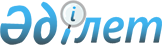 О продлении срока действия ставки ввозной таможенной пошлины Единого таможенного тарифа Евразийского экономического союза в отношении отдельных видов нитей из анидов
					
			Утративший силу
			
			
		
					Решение Совета Евразийской экономической комиссии от 21 июня 2019 года № 68. Утратило силу решением Совета Евразийской экономической комиссии от 14 сентября 2021 года № 80.
      Сноска. Утратило силу решением Совета Евразийской экономической комиссии от 14.09.2021 № 80 (вводится в действие с 01.01.2022).
      В соответствии со статьями 42 и 45 Договора о Евразийском экономическом союзе от 29 мая 2014 года, пунктами 16 и 18 Положения о Евразийской экономической комиссии (приложение № 1 к Договору о Евразийском экономическом союзе от 29 мая 2014 года) и пунктом 4 приложения № 1 к Регламенту работы Евразийской экономической комиссии, утвержденному Решением Высшего Евразийского экономического совета от 23 декабря 2014 г. № 98, Совет Евразийской экономической комиссии решил:    
      1. Продлить срок действия ставки ввозной таможенной пошлины Единого таможенного тарифа Евразийского экономического союза (приложение к Решению Совета Евразийской экономической комиссии от 16 июля 2012 г. № 54), установленной Решением Совета Евразийской экономической комиссии от 13 июля 2018 г. № 66, в отношении отдельных видов нитей из анидов, классифицируемых кодом 5402 19 000 1 ТН ВЭД ЕАЭС, в размере 0 процентов от таможенной стоимости по 31 июля 2022 г. включительно.  
      2. В примечании 13С к Единому таможенному тарифу Евразийского экономического союза (приложение к Решению Совета Евразийской экономической комиссии от 16 июля 2012 г. № 54) слова "по 31.07.2019 включительно" заменить словами "по 31.07.2022 включительно".  
      3. Настоящее Решение вступает в силу по истечении 10 календарных дней с даты его официального опубликования и распространяется на правоотношения, возникшие с 1 августа 2019 г.   
      Члены Совета Евразийской экономической комиссии:   
					© 2012. РГП на ПХВ «Институт законодательства и правовой информации Республики Казахстан» Министерства юстиции Республики Казахстан
				
От РеспубликиАрмения
От РеспубликиБеларусь
От РеспубликиКазахстан
От КыргызскойРеспублики
От РоссийскойФедерации
М. Григорян
И. Петришенко
А. Смаилов
Ж. Разаков
А. Силуанов 